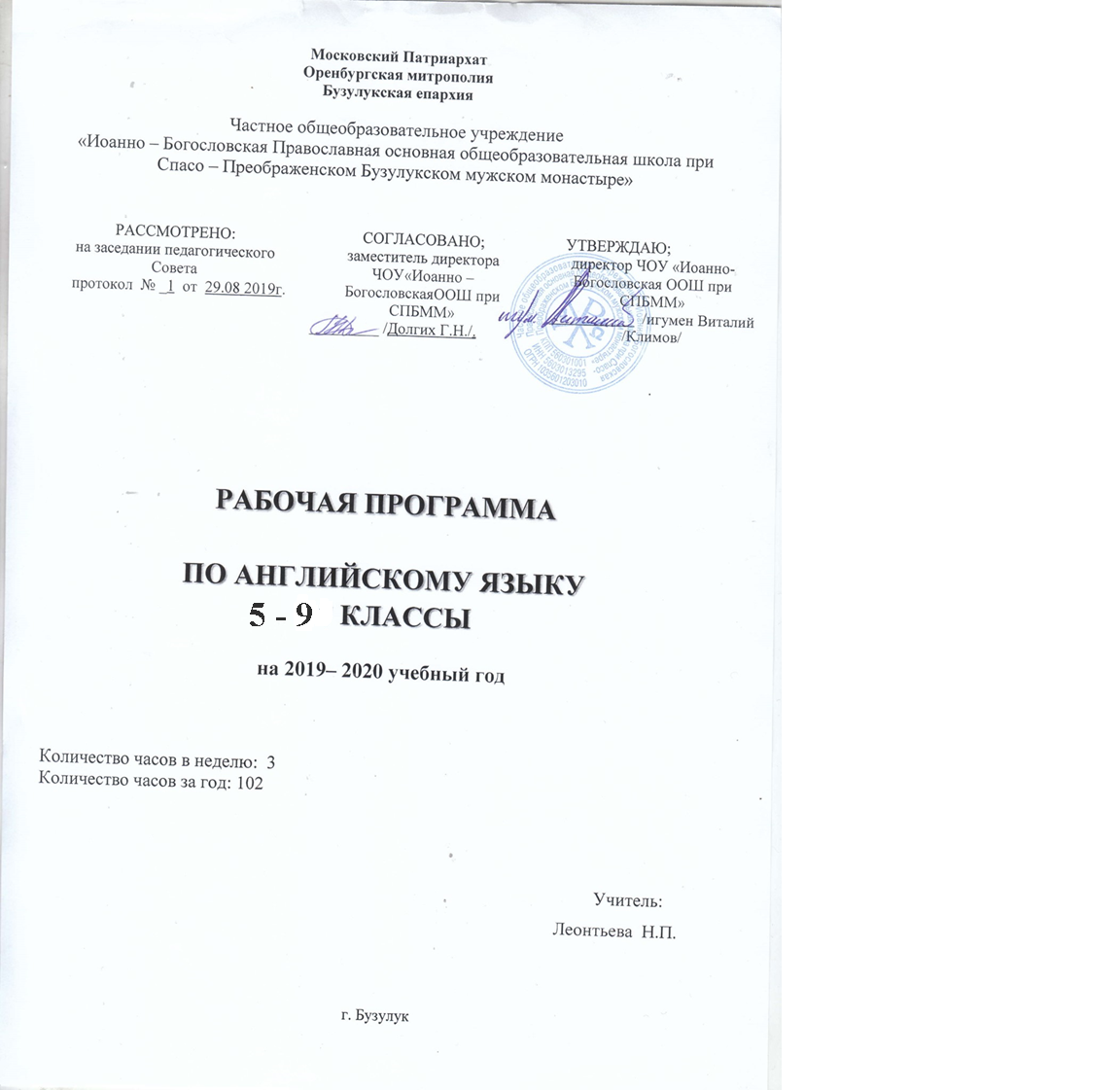  I. Пояснительная запискаИностранный язык ( в том числе английский) входит в общеобразовательную область «Филология». Язык является важнейшим средсьвом общения, без которого невозможно существование и развитие человеческого общества. Происходящие сегодня изменения в общественных отношениях, средствах коммуникации использование новых информационных технологий требует повышения коммуникативной компетенции школьников, совершенствования их филологической подготовки. Все  это повышает статус предмета «иностранный язык» как общеобразовательной учебной дисциплины.Рабочая программа составлена на основании следующих  документов:- Закона РФ  об образовании:- Федерального компонента государственного стандарта начального, основного общего и среднего ( полного) общего образования ( Приказ МО РФ от 5 марта 2004 г. № 1089):- Приказа МО и НРФ от 3 июня 2011 года №1994 « О внесении изменений в федеральный БУП и примерные учебные планы для образовательных учреждений Российской, реализующих программы общего образования, утвержденные приказом  МО РФ  от 9 марта 2004 года № 1312»- Программы курса английского языка к УМК « Enjoy English» для учащихся 2-11 классов общеобразовательных учреждений. М.З. Биболетова Н.Н. Трубанева (Титул , 2011)Рабочая программа предназначена для обучения учащихся 5- 9 классов английскому языку в общеобразовательных учреждениях, является продолжением курса английского языка «Enjoy English» для 2-4 классов. Рабочая программа рассчитана на 102 часа (3 часа в неделю). Рабочая программа составлена на 1 учебный год.Программа конкретизирует содержание предметных тем образовательного стандарта, даёт примерное распределение учебных часов по темам курса и рекомендует последовательность изучения тем и языковых материала с учётом учебного процесса, возрастных особенностей учащихся, межпредметных и внутрипредметных связей.II Планируемые результатыЛичностные результаты обучающихся 5 – 9 классов, формируемые при изучении английского языка. Коммуникативные уменияГоворение. Диалогическая речьВыпускник научится:•	вести диалог (диалог этикетного характера, диалог–-расспрос, диалог побуждение к действию; комбинированный диалог) в стандартных ситуациях неофициального общения в рамках освоенной тематики, соблюдая нормы речевого этикета, принятые в стране изучаемого языка. Выпускник получит возможность научиться:•	вести диалог-обмен мнениями; •	брать и давать интервью;•	вести диалог-расспрос на основе нелинейного текста (таблицы, диаграммы и т. д.).Говорение. Монологическая речьВыпускник научится:•	строить связное монологическое высказывание с опорой на зрительную наглядность и/или вербальные опоры (ключевые слова, план, вопросы) в рамках освоенной тематики;•	описывать события с опорой на зрительную наглядность и/или вербальную опору (ключевые слова, план, вопросы); •	давать краткую характеристику реальных людей и литературных персонажей; •	передавать основное содержание прочитанного текста с опорой или без опоры на текст, ключевые слова/ план/ вопросы;•	описывать картинку/ фото с опорой или без опоры на ключевые слова/ план/ вопросы.Выпускник получит возможность научиться: •	делать сообщение на заданную тему на основе прочитанного; •	комментировать факты из прочитанного/ прослушанного текста, выражать и аргументировать свое отношение к прочитанному/ прослушанному; •	кратко высказываться без предварительной подготовки на заданную тему в соответствии с предложенной ситуацией общения;•	кратко высказываться с опорой на нелинейный текст (таблицы, диаграммы, расписание и т. п.);•	кратко излагать результаты выполненной проектной работы.АудированиеВыпускник научится: •	воспринимать на слух и понимать основное содержание несложных аутентичных текстов, содержащих некоторое количество неизученных языковых явлений; •	воспринимать на слух и понимать нужную/интересующую/ запрашиваемую информацию в аутентичных текстах, содержащих как изученные языковые явления, так и некоторое количество неизученных языковых явлений.Выпускник получит возможность научиться:•	выделять основную тему в воспринимаемом на слух тексте;•	использовать контекстуальную или языковую догадку при восприятии на слух текстов, содержащих незнакомые слова.Чтение Выпускник научится: •	читать и понимать основное содержание несложных аутентичных текстов, содержащие отдельные неизученные языковые явления;•	читать и находить в несложных аутентичных текстах, содержащих отдельные неизученные языковые явления, нужную/интересующую/ запрашиваемую информацию, представленную в явном и в неявном виде;•	читать и полностью понимать несложные аутентичные тексты, построенные на изученном языковом материале;•	 выразительно читать вслух небольшие построенные на изученном языковом материале аутентичные тексты, демонстрируя понимание прочитанного.Выпускник получит возможность научиться:•	устанавливать причинно-следственную взаимосвязь фактов и событий, изложенных в несложном аутентичном тексте;•	восстанавливать текст из разрозненных абзацев или путем добавления выпущенных фрагментов.Письменная речь Выпускник научится: •	заполнять анкеты и формуляры, сообщая о себе основные сведения (имя, фамилия, пол, возраст, гражданство, национальность, адрес и т. д.);•	писать короткие поздравления с днем рождения и другими праздниками, с употреблением формул речевого этикета, принятых в стране изучаемого языка, выражать пожелания (объемом 30–40 слов, включая адрес);•	писать личное письмо в ответ на письмо-стимул с употреблением формул речевого этикета, принятых в стране изучаемого языка: сообщать краткие сведения о себе и запрашивать аналогичную информацию о друге по переписке; выражать благодарность, извинения, просьбу; давать совет и т. д. (объемом 100–120 слов, включая адрес);•	писать небольшие письменные высказывания с опорой на образец/ план.Выпускник получит возможность научиться:•	делать краткие выписки из текста с целью их использования в собственных устных высказываниях;•	писать электронное письмо (e-mail) зарубежному другу в ответ на электронное письмо-стимул;•	составлять план/ тезисы устного или письменного сообщения; •	кратко излагать в письменном виде результаты проектной деятельности;•	писать небольшое письменное высказывание с опорой на нелинейный текст (таблицы, диаграммы и т. п.).Языковые навыки и средства оперирования имиОрфография и пунктуацияВыпускник научится:•	правильно писать изученные слова;•	правильно ставить знаки препинания в конце предложения: точку в конце повествовательного предложения, вопросительный знак в конце вопросительного предложения, восклицательный знак в конце восклицательного предложения;•	расставлять в личном письме знаки препинания, диктуемые его форматом, в соответствии с нормами, принятыми в стране изучаемого языка.Выпускник получит возможность научиться:•	сравнивать и анализировать буквосочетания английского языка и их транскрипцию.Фонетическая сторона речиВыпускник научится:•	различать на слух и адекватно, без фонематических ошибок, ведущих к сбою коммуникации, произносить слова изучаемого иностранного языка;•	соблюдать правильное ударение в изученных словах;•	различать коммуникативные типы предложений по их интонации;•	членить предложение на смысловые группы;•	адекватно, без ошибок, ведущих к сбою коммуникации, произносить фразы с точки зрения их ритмико-интонационных особенностей (побудительное предложение; общий, специальный, альтернативный и разделительный вопросы), в том числе, соблюдая правило отсутствия фразового ударения на служебных словах.Выпускник получит возможность научиться:•	выражать модальные значения, чувства и эмоции с помощью интонации;•	различать британские и американские варианты английского языка в прослушанных высказываниях.Лексическая сторона речиВыпускник научится:•	узнавать в письменном и звучащем тексте изученные лексические единицы (слова, словосочетания, реплики-клише речевого этикета), в том числе многозначные в пределах тематики основной школы;•	употреблять в устной и письменной речи в их основном значении изученные лексические единицы (слова, словосочетания, реплики-клише речевого этикета), в том числе многозначные, в пределах тематики основной школы в соответствии с решаемой коммуникативной задачей;•	соблюдать существующие в английском языке нормы лексической сочетаемости;•	распознавать и образовывать родственные слова с использованием словосложения и конверсии в пределах тематики основной школы в соответствии с решаемой коммуникативной задачей;•	распознавать и образовывать родственные слова с использованием аффиксации в пределах тематики основной школы в соответствии с решаемой коммуникативной задачей: ‒	глаголы при помощи аффиксов dis-, mis-, re-, -ize/-ise; ‒	именасуществительныеприпомощисуффиксов -or/ -er, -ist , -sion/-tion, -nce/-ence, -ment, -ity , -ness, -ship, -ing; ‒	именаприлагательныеприпомощиаффиксовinter-; -y, -ly, -ful , -al , -ic,-ian/an, -ing; -ous, -able/ible, -less, -ive;‒	наречия при помощи суффикса -ly;‒	имена существительные, имена прилагательные, наречия при помощи отрицательных префиксовun-, im-/in-;‒	числительные при помощи суффиксов -teen, -ty; -th.Выпускник получит возможность научиться:•	распознавать и употреблять в речи в нескольких значениях многозначные слова, изученные в пределах тематики основной школы;•	знать различия между явлениями синонимии и антонимии; употреблять в речи изученные синонимы и антонимы адекватно ситуации общения;•	распознавать и употреблять в речи наиболее распространенные фразовые глаголы;•	распознавать принадлежность слов к частям речи по аффиксам;•	распознавать и употреблять в речи различные средства связи в тексте для обеспечения его целостности (firstly, tobeginwith, however, asforme, finally, atlast, etc.);•	использовать языковую догадку в процессе чтения и аудирования (догадываться о значении незнакомых слов по контексту, по сходству с русским/ родным языком, по словообразовательным элементам.Грамматическая сторона речиВыпускник научится:•	оперировать в процессе устного и письменного общения основными синтаксическими конструкциями и морфологическими формами в соответствии с коммуникативной задачей в коммуникативно-значимом контексте:•	распознавать и употреблять в речи различные коммуникативные типы предложений: повествовательные (в утвердительной и отрицательной форме) вопросительные (общий, специальный, альтернативный иразделительный вопросы),побудительные (в утвердительной и отрицательной форме) и восклицательные;•	распознавать и употреблять в речи распространенные и нераспространенные простые предложения, в том числе с несколькими обстоятельствами, следующими в определенном порядке;•	распознавать и употреблять в речи предложения с начальным It;•	распознавать и употреблять в речи предложения с начальным There+tobe;•	распознавать и употреблять в речи сложносочиненные предложения с сочинительными союзами and, but, or;•	распознавать и употреблять в речи сложноподчиненные предложения с союзами и союзными словами because, if,that, who, which,what, when, where, how,why;•	использовать косвенную речь в утвердительных и вопросительных предложениях в настоящем и прошедшем времени;•	распознаватьиупотреблятьвречиусловныепредложенияреальногохарактера (Conditional I – If I see Jim, I’ll invite him to our school party) инереальногохарактера (Conditional II – If I were you, I would start learning French);•	распознавать и употреблять в речи имена существительные в единственном числе и во множественном числе, образованные по правилу, и исключения;•	распознавать и употреблять в речи существительные с определенным/ неопределенным/нулевым артиклем;•	распознавать и употреблять в речи местоимения: личные (в именительном и объектном падежах, в абсолютной форме), притяжательные, возвратные, указательные, неопределенные и их производные, относительные, вопросительные;•	распознавать и употреблять в речи имена прилагательные в положительной, сравнительной и превосходной степенях, образованные по правилу, и исключения;•	распознавать и употреблять в речи наречия времени и образа действия и слова, выражающие количество (many/much, few/afew, little/alittle); наречия в положительной, сравнительной и превосходной степенях, образованные по правилу и исключения;•	распознавать и употреблять в речи количественные и порядковые числительные;•	распознавать и употреблять в речи глаголы в наиболее употребительных временных формах действительного залога: Present Simple, Future Simple и Past Simple, Present и Past Continuous, Present Perfect;•	распознавать и употреблять в речи различные грамматические средства для выражения будущего времени: Simple Future, to be going to, Present Continuous;•	распознавать и употреблять в речи модальные глаголы и их эквиваленты (may,can,could,beableto,must,haveto, should);•	распознавать и употреблять в речи глаголы в следующих формах страдательного залога: PresentSimplePassive, PastSimplePassive;•	распознавать и употреблять в речи предлоги места, времени, направления; предлоги, употребляемые при глаголах в страдательном залоге.Выпускник получит возможность научиться:•	распознавать сложноподчиненные предложения с придаточными: времени с союзом since; цели с союзом sothat; условия с союзом unless; определительными с союзами who, which, that;•	распознавать и употреблять в речи сложноподчиненные предложения с союзами whoever, whatever, however, whenever;•	распознавать и употреблять в речи предложения с конструкциями as … as; notso … as; either … or; neither … nor;•	распознавать и употреблять в речи предложения с конструкцией I wish;•	распознавать и употреблять в речи конструкции с глаголами на -ing: to love/hate doing something; Stop talking;•	распознаватьиупотреблятьвречиконструкцииIt takes me …to do something; to look / feel / be happy;•	распознавать и употреблять в речи определения, выраженные прилагательными, в правильном порядке их следования;•	распознавать и употреблять в речи глаголы во временных формах действительного залога:PastPerfect, Present PerfectContinuous, Future-in-the-Past;•	распознавать и употреблять в речи глаголы в формах страдательного залогаFuture SimplePassive, PresentPerfect Passive;•	распознавать и употреблять в речи модальные глаголы need, shall, might, would;•	распознавать по формальным признакам и понимать значение неличных форм глагола (инфинитива, герундия, причастия Iи II, отглагольного существительного) без различения их функций и употреблятьих в речи;•	распознавать и употреблять в речи словосочетания «Причастие I+существительное» (aplayingchild) и «Причастие II+существительное» (awrittenpoem).Социокультурные знания и уменияВыпускник научится:•	употреблять в устной и письменной речи в ситуациях формального и неформального общения основные нормы речевого этикета, принятые в странах изучаемого языка;•	представлять родную страну и культуру на английском языке;•	понимать социокультурные реалии при чтении и аудировании в рамках изученного материала.Выпускник получит возможность научиться:•	использовать социокультурные реалии при создании устных и письменных высказываний;•	находить сходство и различие в традициях родной страны и страны/стран изучаемого языка.Компенсаторные уменияВыпускник научится:•	выходить из положения при дефиците языковых средств: использовать переспрос при говорении.Выпускник получит возможность научиться:•	использовать перифраз, синонимические и антонимические средства при говорении;•	пользоваться языковой и контекстуальной догадкой при аудировании и чтении.III Содержание разделаСодержание программы 5 класс Раздел 1 «Привет! Рады снова видеть тебя»Начало учебного года. Классная комната. Времена английского глагола. Модальные глаголы. Исчисляемые, неисчисляемые существительные. Прошедшее простое время. Школьные каникулы. Известные люди. Предлоги. Школьные кружки, хобби. Разделительные вопросы. Правила для учеников и учителей. Составление диалогов. Контрольная, проектная работа.Раздел 2 «Мы собираемся путешествовать по Лондону»Разделительные вопросы. Модальные глагоолы. Конструкция  to  begoing, to do smth. Английская грамматика. Любимый праздник. Подарок для друзей. Разыгрывание диалогов. Контроль техники чтения. Контрольная, проектная работа. Раздел 3 «Облик Лондона»Артикли в английском языке. Города России. Времена  Present Simple, Present Continuos, Present Perfect. Достопримечательности Лондона. Фразовый глагол to take. Составление диалогов. Английский причастия. Любимые книги. Знаменитые люди. Контроль техники чтения. Контрольная работа.Раздел 4 «Узнаем друг друга лучше»Интервью. Описание людей. Правила для детей и родителей. Любимые домашние животные. Свободное время, хобби. Выбор профессии. Контроль техники чтения. Итоговая контрольная работа.Содержание программы 6 класс Раздел 1 «Организация интернационального клуба исследователей»Знакомство с членами детского международного клуба путешественников. Рассказы членов клуба о своих странах. Личная анкета члена международного клуба путешественников. Путешествие на велосипеде, машине, пешком. Каникулы. Чудеса природы. Ниагарский водопад. Куршская коса. Белые скалы Дувра. Большой Барьерный риф. Российские чудеса природы. Достопримечательности Удмуртии. Повседневная жизнь семьи: домашние обязанности. Межличностные отношения в семье. Семейный праздник. Описание внешности и характер человека. Жизнь в городе и сельской местности. Дом. Квартира: любимое место в доме. Праздники в Великобритании и России. День Победы. Артикли с географическими названиями. Неисчисляемые существительные. Сравнительная степень.Придаточные определительные.Раздел 2 «Проведём время вместе»Свободное время: настольные игры, посещение достопримечательностей, посещение зоопарка, правила путешественников. Зоопарк и природный парк. Домашние обязанности. Продукты. Приём пищи (завтрак, обед, ужин). Любимые блюда. Система обучения в школах России и Великобритании. Учебный день. Школьные правила. Школьные истории. Модальные глаголы .Раздел 3 «Великобритания и Северная Ирландия»Досуг подростков: создание сайта о своей стране в рамках международного интернет – проекта. Страна изучаемого языка. Соединённое королевство Великобритании и Северной Ирландии. Географическое положение, климат, части страны, столицы, флаги, символы. Англия ( столица, население, большие города, образовательные центры) .Уэльс ( столица, национальный день, традиции и достопримечательности). Северная Ирландия (климат, столица, достопримечательности). Шотландия ( столица, природные условия, фестивали); шотландская сказка. Выдающиеся люди ( писатели, учёные , музыканты, политики и общественные деятели.) Досуг: различные пути проведения досуга; чтение книг. Межличностные взаимоотношения в семье и со сверстниками, реше6ние конфликтных ситуаций. Числительные. Артикли. Возвратные местоимения. Суффиксы.Раздел 4 «Поговорим о приключениях в каникулы»Досуг : подготовка к походу, приключения  во время похода. Великие путешественники прошлого ( Афанасий Никитин, Христофор Колумб, Васко де Гама, Джеймс Кук); современные путешественники ( Дмитрий Шпаро, Любовь Случевская, Александра Толстая). Виды путешествий. Популярные виды спорта в Великобритании и России. Природа и экология: вода на планете (моря, океаны, озёра, реки); великий исследователь Ж. .Кусто и экспедиция его команды на озеро Байкал; подводный животный мир. Праздники и фестивали в Великобритании и России. Семейный праздник.Содержание программы 7  класс Раздел 1 «Международное соревнование подростков»Международный конкурс. Суффиксы прилагательных. Учимся описывать людей. Что ты хочешь изменить в себе? Изучаем времена глагола. Средства связи. Какие средства связи ты предпочитаешь? Разговор по телефону: за и против. Суеверия. Мониторинговые работы.  Контрольная работа.Раздел 2 «Встретим победителей международного соревнования подростков »Страны и континенты. Языки и национальности. Английский язык в современном мире. Друзья из разных стран. Расскажи о своей стране. Мотивы изучения английского языка. Роль иностранного языков в современной жизни. Способы изучения иностранного языка .  Изучение русского языка. Учимся выразительно читать стихотворение. Мониторинговые работа. Пассивный залог. Контрольная работа.Раздел 3 «Взгляним на проблемы подростков:школьное образование»Поговорим о проблемах подростков. Школа в нашей жизни. Модальные глаголы. Составляем диалоги. Школьные годы чудесные. Притяжательные  местоимения. Образования в в англоговорящих странах. Пассивный залог в английской грамматике. Книги о жизни подростков. Различные виды наказания. Кодекс правил поведения. Условные придаточные предложения. Трудно ли быть настоящим другом? Сложное дополнение. Мониторинговые работы. Контрольная работа.Раздел 4 «Спорт это весело»Различные виды спорта. Причины популярности спорта. Здоровый образ жизни. Диалоги по теме «Здоровый образ жизни» . Витамины в жизни людей. Посещение аптеки. Неудачи в спорте. Олимпийские игры. Олимпийские чемпионы. Степени сравнения наречий. Итоговая мониторинговая  работа раздел «Письмо», «Чтение», «Аудирование», «Говорение». Итоговая контрольная работа.Содержание программы 9 класс Раздел 1 «Семья и друзья : вы счастливы вместе?»Летние каникулы. Диалог о каникулах. Видовременные формы глагола. Различные виды отдыха. Проблемы подростков. Что важнее : семья или друзья? Роль семьи в жизни подростка. Каким должен быть хороший друг. Планы на неделю Почему нам нужны друзья. Дружба между мальчиками и девочками. Разговор по телефону. Достоинства и недостатки совместного проживания.  Правила совместного проживания. Как мы проводим свободное время. Организация досуга.  Места проведения досуга. Раздел 2 « Этот огромный мир!»Виды транспорта. Путешествия. Загадки нашей планеты. Артикль с географическими названиями. Жизнь и путешествие Беринга. Известные путешественники. Географические названия. Путешествие на самолёте. Диалоги в аэропорту. Что должен знать и уметь путешественник? Диалог в туристическом агентстве.  Исторические данные о названиях стран.  Символы англоязычных стран .Флористические символы. Организованная туристическая поездка. Раздел 3 «Можем мы научиться жить в мире? »Семейные конфликты. Конфликт .  Причины  конфликта. Конфликт между человеком и природой. Пример конфликта с родителями в произведении художественной литературы. Что лучше : правда или ложь? Студенческий форум. Советы для решения конфликта. Пять шагов для решения конфликта. Конфликты в школьной жизни. Причины и способы решения семейных конфликтов. Письма в молодежный журнал.  Письмо в газету по теме «Решение конфликтов».Курение: за и против. Декларация прав человека. Наша планета без войн. Диалог по заданной ситуации. Права подростков. Поездка по Америке. Что такое толерантность? Урок толерантности. История из жизни молодого человека. Военные конфликты XX века. Толерантность.  Добродетели человека. Умеете ли вы забывать обиды? Раздел 4 «Сделай выбор, сделай свою жизнь!»Выбор профессии. Планы на будущее. Популярные современные профессии. Резюме для поступления на работу. Роль английского языка в будущей профессии. Все работы хороши, выбирай на вкус. Стереотипы. Учимся быть корректными. Политическая корректность. Экстремальные виды спорта. Музыка в жизни подростка. Будь оптимистом!Контрольно - оценочные материалы для 5-9  классовк УМК М.З. БиболетоваИтоговая контрольная работа по английскому языку в 5 классеI. Прочитайте предложения и выберите нужное слово.1.My favourite subject is.... 5. I live on the.....floor.a) England b) History c) Sunday a) one b) first c) four2. My sister is good at school. She is..... 6. My school .....at 8.30.a) wet b) sad c) clever a) goes b) starts c) likes3. January is the.....month of the year.a) coldest b) hottest c) biggest4.His mother goes to..... at 11 o’clock in the evening.bed b) breakfast c) walkII. Соотнесите начало и конец предложения.1. My mother can a) know about old times2. Misha can’t travel b) the rose3. The symbol of England is c) cook4. In winter it is d) in time5. History helps me to e) coldIII.Составьте из слов предложения.1.Jilly, tennis, must, play ? 4. a baker, at 3 o’clock, bread, bakes.2.can’t, sister, the piano, my, play. 5. you, on Sunday, go, don’t , to school.3.mustn’t, open, the windows, you. 6. my, subject, Literature, is, favourite.IV. Put the verbs in Present Simple or Present Continuous.1. Peter and Steve______ to play with a ball every day. ( like)2. My mother ______ books every day. ( read)They ______ in the river every summer. ( swim)Ann ______ letters every Saturday. ( write)He ______ the piano at the moment. ( play)She _____ to the theatre every weekend. ( go)I _____ TV now. ( watch)He often ______ hard at school. ( work)She _____ to the shop every week. ( go)Look! They ______ breakfast. ( have)I _____ them now. ( see)V.Прочитайте текст и установите соответствие приведенных утверждений содержанию прочитанного (True/False)Dad: Listen, boys. Do you remember it is your mother’s birthday tomorrow? We could arrange a party for her, couldn’t we?Jack: Of course we can.Bob: Not a bad idea! Let’s think about it right now.Jack: I know! I’ll be responsible for the music.Dad: I’m going to buy beautiful flowers. And you, Bob?Bob: I’m going to clean the flat and buy a nice box of sweets. And who is going to make a birthday cake? Jack, you are a god cook, aren’t you?Jack: Am I? Why me? I think we should make a birthday cake together, shouldn’t we?Dad: All right. Let’s make it together.True or FalseThe father and his sons are going to arrange a birthday party for their mother.Jack is going to buy the flowers.Dad will be responsible for the music.Bob is going to clean the flat.They will make a birthday cake together.VI. Добавьте разделительные вопросы.1.It is a lovely evening,….2.Your parents aren’t from Britain,….3.You will come here again,….4.My students don’t need any help,….5.She knows my family,….VII. Выбери и вставь слово, подходящее по смыслу.1.The Tower Bridge is one of the famous ….in London.a) place of interest b)building c) bridges d) museum2. The Queen of Britain lives in …a) Westminster Abbey b) Tower of London c) Buckingham Palace3. Children like to take …… of their petsa) place b) care c) part d) off4.This political meeting takes …near the Houses of Parliament.a) place b) care c) part d) off5. Our …. school would like to invite a group of foreign students.a) typical b) social c)sociable d) localВыполнение письменных заданий оценивается по следующей шкале:Выполнено 85%-100% - «5»70%-84% - «4»50%-69% - «3»Меньше 50% -«2»Итоговая контрольная  по английскому языку 6 классВыбери лишнее слово в данной группе слов:crocodiles, camels, eagles, rhino, pandas.a whale, a hen, a giraffe, a tiger, a lion.the mountains, the zoo, the desert, the tree, the house. (3 scores)Выбери и вставь слово, подходящее по смыслу.1. Your mother's son is your...a) brother b) husband c) grandfather2. Your father is your mother's…a) husband b ) daughter c ) nephew3. A female parent is your...a) father b) cousin c) mother4. My father … smoking two months ago.a) get rid of b) gave up c) stand up5. Do you get … with your elder brother?a) ready b) rid of c) along6. дом моих родственниковa) my relatives’ house b) my relative’s house c) my relatives` houses7. детская комнатаa) children’ room b) childrens’ room c) children’s room (7 scores)Заполни пропуски.1. Next year my family … the Zoological Society of London.a) joined b) has joined c) is going to join2. Look at his dirty shirt! He … just … with Nick.a) watched b) has had a fight c) came3. It often … here.a) rains b) rain c) raining4. I … my mother about the house now.a) am helping b) helping c) help (4 scores)Выбери правильную форму глагола.1.  I (have been / was) to so many interesting places in Britain!2.  The Tower of London, for example. They (build / built) it 900 years ago.3.  Look at the picture. My father (is taking / takes) part in the famous marathon in London.4.   It is not my first trip to Britain. I (visited / will visit) London and Edinburg two years ago. (4 scores)Выбери правильный вариант перевода.1. Have you ever been to an ancient castle? a) Вы когда-нибудь бывали в старинном замке?b) Вы когда-нибудь собираетесь побывать в старинном замке?2. My niece is feeding her little kitten. a) Моя племянница покормила своего маленького котенка.b) Моя племянница кормит своего маленького котенка.3. Вечером она убрала со стола, подмела пол и легла спать.a) In the evening she has cleared the table, swept the floor and gone to bed.b) In the evening she cleared the table, swept the floor and went to bed.4. My friends have made this model ship themselves.a) Мои друзья сделали эту модель корабля для себя.b) Мои друзья сделали эту модель корабля сами. (4 scores)Прочитайте текст и укажите, являются ли предложения после него верными (True) или неверными (False).In England on the 1st of January people don’t go to work and children don’t go to school, but New Year’s Day is not a big holiday. Very many people go to bed before 12 o’clock on New Year’s Eve. But some families celebrate this evening at home. They organize a party or a dance. At 12 o’clock in the night the young people go out into the streets. In London they go to Trafalgar Square. There they see a great tree brightly decorated with little lamps. The people of Norway send a tree every year to the people of England.1.        In England New Year’s Day is a big holiday.2.        On New Year’s Eve many people go to bed before 12 o’clock.3.        At 12 o’clock in the night the young people go out into the streets.Выполнение письменных заданий оценивается по следующей шкале:Выполнено 85%-100% - «5»70%-84% - «4»50%-69% - «3»Меньше 50% -«2»Итоговая контрольная работа 7класс.Variant 1.Complete the sentences: put the adjectives or adverbs in brackets in appropriate form.Tomorrow we’ll go to the museum. Let’s get up … than usual. (early)Eagles fly … of all the birds. (high)Which of these two books is the … ? (good)I was ill and wasn’t at school … . (late\lately)He works … at his English. (hard\hardly)Put in the missing words. Some words are extra: cheer up, ill, throat, matter, medicine, nose, temperature.Well. What’s the … with you?Oh, doctor, I’m terribly … . I’ve got a runny …, a headache and a cough.Don’t worry. Take … and stay in bed for some days.Thank you, doctor. Good bye.Good bye. …Read the text. Are the sentences after the text true of false?Sport is very popular in Russia. However, the number of people who take part in sport is quite small. Most people like watching football, ice-hockey, volleyball, boxing and swimming. A lot of people never play sport. They are very busy and have no time to go to the Sport clubs or centres. They often eat unhealthy food as well. These are the people that wait until they get sick before they start to think about their health. But preventing sickness is better than trying to cure it after you get sick.To keep fit people also eat fresh fruit and vegetables every day. They don’t smoke or drink alcohol. If you are healthy, you needn’t visit a doctor.A lot of people like playing football, ice-hockey and swimming.Many people don’t play sport.People don’t visit sport clubs because they are busy.Only healthy people go to the doctor.It’s better to think about your health before you get sick.Итоговая контрольная работа 7класс.Variant 2.Complete the sentences: put the adjectives or adverbs in brackets in appropriate form.Look! Number one is running … than number two. (fast)Speak …, please. I can’t hear you. (loud)I think this film is … of all I’ve ever seen. (bad)Do you live … the school? (near\nearly)He is a… skilled sportsman. (high\highly)Put in the missing words. Some words are extra:ill, a cold, matter, feel, nose, bed, throat.Good morning. What’s the … with you?I don’t  … well. I’ve got a sore …, a headache and a high temperature.I think you’ve got … . Take vitamins, medicine and stay in … .Thanks, doctor. Good bye.Good bye.III. Read the text. Are the sentences after the text true of false?Sport is very popular in Russia and in my family. My family believes that it’s better to prevent sickness than try to cure it after you get sick. At home we eat fresh fruit and vegetables every day. On weekends we play tennis and go to the swimming pool.Sports – individual sports and team sports are a big part of my life. I especially like to play team sports, because I enjoy working together. I play football every day after school. I would like to play sports in a foreign country some day.I and my brother usually go for a jog on Saturday mornings. Jogging and swimming are particularly good for your health.1) The family tries to eat fruit and vegetables very often.2) He likes individual sports more than team sports.3) Once a week he with his brother jog in the morning.4) The family dislikes playing sport.5) They think that jogging and swimming help them to be healthy.Выполнение письменных заданий оценивается по следующей шкале:Выполнено 85%-100% - «5»70%-84% - «4»50%-69% - «3»Меньше 50% -«2»Итоговая контрольная работа 9 классМаксимальное количество баллов за правильно выполненное задание по аудированию - 4 балла, по чтению — 7 баллов, по грамматике — 9 баллов, по лексике  - 5 баллов, по письму — 10 баллов, по чтению текста – 2 балла, ответы на вопросы – 6 баллов, по говорению — 7 баллов. Общее максимальное количество баллов  - 50.Критерии оценивания данной контрольной работы:письменная частьСоставлена на основе:Биболетова М.З. и др. Английский язык: Английский с удовольствием / EnjoyEnglish: Учебник для 9 кл.общеобраз.учрежд./ М.З.Биболетова, Е.Е.Бабушис, О.И.Кларк, А.Н.Морозова, И.Ю.Соловьева.  – Обнинск: Титул, 2010. - 240 с.: ил .Веселова Ю. С. Основной государственный экзамен. Английский язык. Комплекс материалов для подготовки учащихся. Учебное пособие./ Ю. С. Веселова. – Москва: Интеллект – Центр, 2016. – 128 с.Вербицкая М., Манн М., Тейлор - Ноулз. Тесты для подготовки к ГИА по английскому языку. – Макмиллан, 2014. – с. 207Final Test                        Form 9Part 1.LISTENING (4 points)Вы услышите четыре коротких диалога, обозначенных буквами A, B, C, D. Определите,   где происходит каждый из этих диалогов. Используйте каждое место действия 1-5 только один раз. В задании есть одно лишнее место действия.In a caféOn a busAt a sport centerIn a TV studioIn a carPart 2.READING (7 points)Прочитайте тексты и установите соответствие между текстами и их заголовками: к каждому тексту, обозначенному буквами А-G, подберите соответствующий заголовок, обозначенный цифрами 1-8. Используйте каждую цифру только один раз. В задании есть один лишний заголовок.1. International language2. English was not for everyone3. American English4. Necessary for communication5. Former British colonies6. The Norman conquest of England7. Efficient ways to learn English8. English-speaking countriesA. The problem of learning languages is very important today. Foreign languages are socially demanded especially at the present time when the progress in science and technology has led to an explosion of knowledge and has contributed to an overflow of information. The total knowledge of mankind is known to double every seven years. Foreign languages are needed as the main and the most efficient means of information exchange of the peoples.B. Today English is the language of the world. Over 300 million people speak it as a mother tongue. The native speakers of English live in Great Britain, Australia, New Zealand and the United States of America. English is one of the official languages in the Irish Republic, Canada, the South African Republic. As a second language it is used in the former British and US colonies.C. English is not only the national or official language of some thirty states which represent different cultures, but it is also the major international language for communication in such areas as science, technology, business and mass entertainment. English is one of the official languages of the United Nations Organization and other political organizations. It is the language of literature, education, modem music, international tourism.D. What did the Norman Conquest do to England? It gave it French kings and nobles who brought with them the French language. After the Norman Conquest there were three languages in England. There was Latin, the language of the church in which all learned men wrote and spoke. Then there was French, the language which the kings and nobles spoke and wrote. Finally, there was the English language which remained the language of poor people who did not understand French or Latin but spoke only English.E. So far there is no universal or ideal method of learning languages. Everybody has his own way. Sometimes it is boring to study grammar or to learn new words. But it is well known that reading original books in English, listening to the BBC news, communicating with the English speaking people will help a lot. When learning a foreign language you learn the culture and history of native speakers.F. The conquest of England by the Normans began in 1066 with the battle of Hastings, where the English fought against the Normans. The conquest was complete in 1086. Who were these Normans who conquered England? They were Vikings or 'Norsemen', men from the North. Some 150 years before the conquest of England they came to a part of France, opposite England, a part which we now call Normandy.G. The beginning of 1600th was the English colonization of North America and the creation of an American dialect. Some pronunciations and usages didn’t change when they reached the American shore. In certain respects, American English is closer to the English of Shakespeare than modem British English is. Some "Americanisms" are actually originally British expressions that were preserved in the colonies while lost at home (e.g., fall as a synonym for autumn, trash for rubbish, loan as a verb instead of lend).Part 3.USE of ENGLISH (GRAMMAR and VOCABULARY) (14 points)Task 1. Прочитайте предложения. Преобразуйте слова, напечатанные в конце строк, так чтобы они грамматически соответствовали предложению. Запишите слово.The teacher expected ____ to do homework. (he)He didn’t see the schoolboys bulling a disabled person. If he _____them, he would have stopped them. (see)I would prefer _____ at home and watch TV. (stay)The number of the seat _____ on your boarding pass. (to write)Your dress looks smart. Have you made it _____? (you)TV is one of _______ inventions and I don’t see any danger in it. (useful)_____you ever _______ to a youth or a student camp? (to be)____ he usually ______ on well with his classmates? (to get)He will use five steps to resolve the conflict if he ____ a problem. (to have)Task 2. Прочитайте приведенный ниже текст. Преобразуйте слова, напечатанные заглавными буквами в конце строк, обозначенных номерами, так чтобы они грамматически и лексически соответствовали содержанию текста. Запишите слова.Part 4.WRITING  (10 points)You have 30 minutes to do this task.You have received a letter from your English-speaking friend, Samuel.Write him a letter and answer his 3 questions.Write 100 - 120 words. Remember the rules of letter writing.Part 5. SPEAKING (15 POINTS)Task 1. You need to read the text aloud. You have 1.5 minutes to read the text silently, and then be ready to read it aloud. Remember that you will not have more than 2 minutes for reading aloud.(2 points)In recent history, there have been some amazing inventions which have changed our lives. The airplane has made international travel faster and easier. The computer can store the contents of a library. And you probably know the names of some famous inventors like Henry Ford or Steve Jobs. But for every famous invention and inventor there are many everyday objects which we don’t notice and we don’t know who invented them. Take the inventor Nils Bohlin who invented the modern-day car seatbelt. His invention has saved millions of lives. There were other types of seatbelt, but he developed the first one which went across the chest and across the legs and then joined at the same place. Amazingly, this was a very simple idea which no one had tried before - and that’s probably true of so many great inventions.Task 2. Take part in a telephone survey. You have to answer six questions. Give full answers to the questions. Remember that you have 40 seconds to answer each question. (6 points)Electronic assistant: Hello! It’s the electronic assistant of the Happy Family Club. We kindly ask you to take part in our survey. We need to find out how people in our region feel about living in a big family. Please answer six questions. The survey is anonymous - you don’t have to give your name. So, let’s get started.Electronic assistant: Do you come from a big family?Student:        Electronic assistant: What do you usually do together as a family?Student:        Electronic assistant: Who is your favourite family member? Why?Student:        Electronic assistant: What are the advantages of  having a lot of siblings?Student:        Electronic assistant: Why do you think some people prefer to be the only child in the family?Student:        Electronic assistant: What makes a family friendly?Student:        Electronic assistant: This is the end of the survey. Thank you very much for your cooperation.Task 3. Вариант 1. (7 points)Give a talk about travelling.Remember to say:why most people like travelling;where you would like to go on your holidays;what means of transport is the best for travelling, why.You have to talk for 1.5–2 minutes. The examiner will listen until you have finished. Then he/she will ask you some questions.Task 3. Вариант 2.Give a talk about free time.Remember to say:what you enjoy doing in your free time;whether you prefer spending your free time with your friends or alone, why;what you would do if you had more free time.You have to talk for 1.5–2 minutes. The examiner will listen until you have finished. Then he/she will ask you some questions.KEYSLISTENINGREADINGGRAMMARhim    had seento stayis writtenyourselfthe most usefulHave__ been?Does ___ get?hasVOCABULARY    Название разделаКоличество часов1Привет! Рады снова видеть тебя.272Мы собираемся путешествовать по Лондону.193Облик Лондона.304Узнаем друг друга лучше.36Итого:102Название разделаКоличество часов1Организация интернационального клуба исследователей.282Проведём время вместе.203Великобритания и Северная Ирландия284Поговорим о приключениях в каникулы.26Итого:102Название разделаКоличество часов1Международное соревнование подростков272Встретим победителей международного соревнования подростков.213Взгляним на проблемы подростков:школьное образование.304Спорт это весело.24Итого:102Название разделаКоличество часов1Семья и друзья : вы счастливы вместе?252Этот огромный мир!253Можем мы научиться жить в мире?344Сделай выбор, сделай свою жизнь!18Итого:102проценты0 – 39 %40 – 59 %60 - 79%80 – 100%отметкаотметка «2»отметка «3»отметка «4»отметка «5»баллы0-19 баллов20-29 баллов30-39 баллов40-50 балловпроценты0 – 39 %40 – 59 %60 - 79%80 – 100%отметкаотметка «2»отметка «3»отметка «4»отметка «5»баллы0-13 баллов14-20 баллов21-27 баллов28-35 балловДиалогABCDМесто действияABCDEFGWhen people  1________ with each other, they may have conflicts.AGREEConflicts happen when people have different ideas or   2__________.VALUEIt isn’t always  3___________to prevent conflicts by peaceful  means.POSSIBILITYWe must try to resolve conflicts   4____________  becausePEACEFULthey can lead to  5 ___________  or bad relations between people.VIOLENT... I ’ve just passed my school-leaving exams and now I ’m getting ready to enter the college. Iwant to study computing.Have you ever thought of your future profession yet? Do you think it is a right professionnowadays? Why? Are you influenced by your parents or your friends in choosing a profession?...ABCD4235ABCDEFG4812763DISAGREEVALUESPOSSIBLEPEACEFULLYVIOLENCE